Minuta para Viabilidade 
de Construção ou OcupaçãoExmº Senhor 
Presidente do Conselho de Administração da
APA – Administração do Porto de Aveiro, S.A. (Nome do(a) Requerente) ......................................................., contribuinte n.º .............., residente em (ou “com sede em” se for uma empresa) ................. ..................................... (indicar a morada completa incluindo código postal), concelho de ........................................, pretendendo construir/ocupar, .................................... (edificado que pretende construir ou ocupação que pretende efetuar), destinado a ............................................ (fins a que se destina o edificado ou a ocupação), num terreno sito em .................. (local ou terminal portuário), de acordo com a planta em anexo, vem muito respeitosamente requerer a V. Exª a respetiva viabilidade.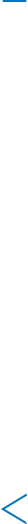 Pede deferimento .............. (Local), ....... (dia) de ......... (mês) de .......... (ano)O (A) Requerente,(Assinatura)